                                             				                                                   ΕΛΛΗΝΙΚΗ ΔΗΜΟΚΡΑΤΙΑ                                   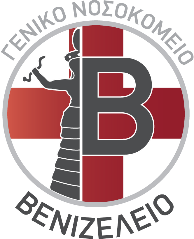 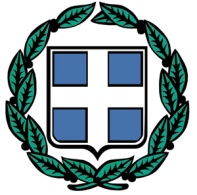 ΥΠΟΥΡΓΕΙΟ ΥΓΕΙΑΣ 7Η ΥΓΕΙΟΝΟΜΙΚΗ ΠΕΡΙΦΕΡΕΙΑ ΚΡΗΤΗΣΓΕΝΙΚΟ ΝΟΣΟΚΟΜΕΙΟ “ΒΕΝΙΖΕΛΕΙΟ – ΠΑΝΑΝΕΙΟ”        Λεωφ. Κνωσσού, Τ.Θ. 44, Ηράκλειο Κρήτης ΑΦΜ 996978666, ΔΟΥ ΗρακλείουΤΜΗΜΑ ΠΛΗΡΟΦΟΡΙΚΗΣ									Tηλ. 2813408850-55									Ηράκλειο 21/01/2021Τεχνικές ΠροδιαγραφέςTα ζητούμενα είδη θα πρέπει να πληρούν τις παρακάτω απαραίτητες τεχνικές προδιαγραφές, που θα πρέπει να αποδεικνύονται στην Τεχνική Περιγραφή και σε Φύλλο Συμμόρφωσης και να τεκμηριώνονται με αντίστοιχες παραπομπές σε πρωτότυπα prospectus ή άλλα επίσημα έγγραφα:Φορητός Η/ΥΒάση στήριξης LaptopΑσύρματο Barcode ScannerΥΠΟΔΕΙΓΜΑ ΦΥΛΛΟΥ ΣΥΜΜΟΡΦΩΣΗΣΟ προμηθευτής υποχρεούται μαζί με την προσφορά να υποβάλει ΦΥΛΛΟ ΣΥΜΜΟΡΦΩΣΗΣ πλήρως τεκμηριωμένο με συγκεκριμένες αναφορές σε προσπέκτους και άλλα φυλλάδια ή εγχειρίδια του κατασκευαστικού οίκου για κάθε ένα από τα αναφερόμενα χαρακτηριστικά των ειδών. Στο φύλλο αυτό επίσης θα αναφέρονται με λεπτομέρεια όλες οι υπάρχουσες συμφωνίες ή αποκλίσεις των χαρακτηριστικών των προσφερομένων ειδών και τεχνικών προδιαγραφών. Ο προμηθευτής θα πρέπει να απαντά μία προς μία και με την ίδια σειρά σε όλες τις τεχνικές προδιαγραφές των ειδών της διακήρυξης.Γενικά ΧαρακτηριστικάΤα προσφερόμενα είδη να είναι συσκευές σύγχρονης τεχνολογίας, τελευταίας γενιάς, αμεταχείριστες και να λειτουργούν με τάση δικτύου AC 220 V / 50 Hz.Να πληρούν τις προδιαγραφές ασφαλείας της Ευρωπαϊκής Ένωσης και να φέρουν σήμανση πιστοποίησης συσκευής κατά CE.Κατά την παράδοση, να δοθούν όλα τα Εγχειρίδια και το Λογισμικό των Οδηγών (drivers).Οι συσκευές να προσφέρονται με όλα τα απαραίτητα καλώδια σύνδεσης, λοιπά εξαρτήματα και λογισμικό έτσι ώστε να  είναι έτοιμες προς χρήση χωρίς να απαιτείται η αγορά επιπλέον εξαρτημάτων. Η προσφερόμενη τιμή θα πρέπει να είναι σύμφωνη (μικρότερη ή ίση), με την τιμή αντίστοιχων ειδών στο Παρατηρητήριο Τιμών της Επιτροπής Προμηθειών Υγείας, κατά την χρονική περίοδο διενέργειας του διαγωνισμού. Ημερομηνία έναρξης της εγγύησης θεωρείται η ημερομηνία υπογραφής του Πρωτοκόλλου Οριστικής Παραλαβής, με το οποίο βεβαιώνεται η οριστική ποσοτική και ποιοτική παραλαβή, σύμφωνα με τους όρους της σύμβασης.Να παρέχεται η εγγύηση καλής λειτουργίας  όπως αναφέρεται στις προδιαγραφές ανά είδος. Αυτή περιλαμβάνει το κόστος εργασίας για την αποκατάσταση της βλάβης καθώς και το κόστος των ανταλλακτικών και εξαρτημάτων για ολόκληρο τον εξοπλισμό χωρίς καμία απολύτως εξαίρεση (εκτός των αναλώσιμων ειδών). Κατά τη διάρκεια του χρόνου εγγύησης, σε περίπτωση δυσλειτουργίας της συσκευής, θα πρέπει με ευθύνη και μέριμνα του Προμηθευτή να γίνει η αποκατάσταση της βλάβης εντός είκοσι (20) ημερολογιακών ημερών. Διαφορετικά, θα πρέπει να αντικατασταθεί το μηχάνημα με άλλο αντίστοιχων δυνατοτήτων (ή και καλύτερων) μέχρι την επισκευή του. Αν το μηχάνημα κατά την περίοδο της εγγύησης παρουσιάσει βλάβες που ξεπερνούν αθροιστικά τις εξήντα (60) ημέρες, θα πρέπει να αντικατασταθεί με καινούριο. Στην περίπτωση αυτή μάλιστα, δύναται να παραταθεί η εγγύηση καλής λειτουργίας για όσο χρονικό διάστημα η συσκευή δεν ήταν σε παραγωγική λειτουργία.Η τεχνική προσφορά να συνοδεύεται με οδηγίες χρήσης και συντήρησης του προϊόντοςΟ χρόνος παράδοσης του εξοπλισμού να μην υπερβαίνει τους δύο (2) μήνες από την ημερομηνία υπογραφής τη Σύμβασης.Κριτήρια ΚατακύρωσηςΗ πλέον συμφέρουσα από οικονομική άποψη προσφορά για κάθε είδος ξεχωριστά.Τεχνικά ΧαρακτηριστικάΑπαίτησηΑπάντηση προμηθευτήΝα αναφερθεί μοντέλο και εταιρεία κατασκευήςΝΑΙΑριθμός μονάδων1 ΤΕΜΑΧΙΟΤύποςNotebookΟθόνηΜέγεθος Οθόνης: 15.6''Ανάλυση Οθόνη ς ≥ 1920 x 1080Τύπος Οθόνης: LED-Backlit Antiglare DisplayΕπεξεργαστήςCores ≥ 2Threads ≥ 4Processor Base Frequency ≥ 1.20 GHzMax Turbo Frequency ≥ 3.40 GHzCache ≥ 4 MBPassMark CPU Mark Score) ≥ 5200Μνήμη RAMΜέγεθος Μνήμης RAM ≥ 8 GBΜέγιστη RAM (Επέκταση Μνήμης) ≥ 16 GBΤύπος Μνήμης: DDR4Συχνότητα Μνήμης ≥ 2666 MhzΣυσκευές αποθήκευσηςΑριθμός Δίσκων : 1Τύπος Δίσκων : SSDΧωρητικότητα ≥ 256GBΔίκτυαLAN 10/100/1000 Mbps, 802.11ac 1x1 Wi-Fi, BluetoothΣυνδεσιμότητα1x RJ 45 10/100/1000 Mbps, 2x USB 3.2 Gen 1 Type-A port, 1x USB 2.0 Type-A port, 1x Universal Audio Jack, 1x HDMI 1.4 port, 1x Wedge shaped lock slot, 1x SD 3.0 card slotΚάμεραweb camera HD 720p/ 30 fpsΜπαταρία3-Cell, 42 WHr, Integrated batteryΛειτουργικό ΣύστημαMicrosoft Windows 10 Professional 64-bitΓλώσσα Λειτουργικού: MultilanguageΆλλα χαρακτηριστικάΠληκτρολόγιο GR KeyboardΕγγύησηΤουλάχιστον 3 έτηΚαθαρό Βάρος≤ 2kgΤεχνικά ΧαρακτηριστικάΑπαίτησηΑπάντηση προμηθευτήΝα αναφερθεί μοντέλο και εταιρεία κατασκευήςΝΑΙΑριθμός μονάδων1 ΤΕΜΑΧΙΟΤύποςLaptop HolderΒάσηClampMountingTable MountΧρώμαΜαύροΧαρακτηριστικάΠροσαρμόζεται σε οποιαδήποτε θήκη ή σε οποιαδήποτε επιφανειακή επιφάνειαΕύκολα ρυθμιζόμενη σε 6 κατευθύνσεις. Οριζόντια ρύθμιση 360 μοιρώνΠεριλαμβάνει δίσκο (tray) που μπορεί να φιλοξενήσει laptops και tablets (iPads)Βάση VESA για οθόνες έως 22 ίντσεςΑνθεκτική σχεδίαση εύκολης εγκατάστασηςΠεριλαμβάνεται σφιγκτήρας επιτραπέζιου βαρέως τύπουΤεχνικά ΧαρακτηριστικάΑπαίτησηΑπάντηση προμηθευτήΝα αναφερθεί μοντέλο και εταιρεία κατασκευήςΝΑΙΑριθμός μονάδων1 ΤΕΜΑΧΙΟΚατηγορίαΦορητοί Σαρωτές - Barcode ScannersΤύπος	HANDHELDSensor TypeLASERΡυθμός σάρωσης≥ 547 scans per secondΣαρώσεις ανά φόρτισηΤουλάχιστον έως 57000 scansBar Code SymbologiesUPC/EAN: UPC-A, UPC-E, UPC-E1, EAN-8/JAN 8, EAN-13/JAN 13, Bookland EAN, BooklandISBN Format, UCC Coupon Extended Code, ISSN EAN Code 128 Including GS1-128, ISBT 128, ISBT Concatenation, Code 39 including Trioptic Code 39, Convert Code 39 to Code 32 (Italian Pharmacy Code), Code 39 Full ASCII Conversion Code 93 Code 11 Matrix 2 of 5 Interleaved 2 of 5 (ITF) Discrete 2 of 5 (DTF) Codabar (NW - 7) MSI Chinese 2 of 5 IATA Inverse 1D (except all GS1 DataBars) GS1 DataBar including GS1 DataBar-14, GS1 DataBar Limited, GS1 DataBar ExpandedΏρες λειτουργίαςΣε πλήρη φόρτιση: ≥ 72 hoursΑπόσταση Λειτουργίας≥ 43CMΣύνδεσηUSB	Ασύρματη συνδεσιμότηταRadio: Bluetooth v2.1 Class 2 RadioData Rate: 3.0 Mbit/s (2.1 Mbit/s) Bluetooth v2.1Radio Range: 330 ft./100 m (line of sight)1D/D21DExtrasSkew Tolerance: ±65°, Pitch Tolerance: ±65°, Roll Tolerance: ±45°Εγγύηση	≥ 3 ETHΤεχνικά ΧαρακτηριστικάΑπαίτησηΑπάντηση προμηθευτή